                                                                                                Приложение 3                                                                                                к постановлению администрации                                                                                                                          городского поселения                                                                                                              «Рабочий поселок Многовершинный" 	от  24.04.2019        №  43-па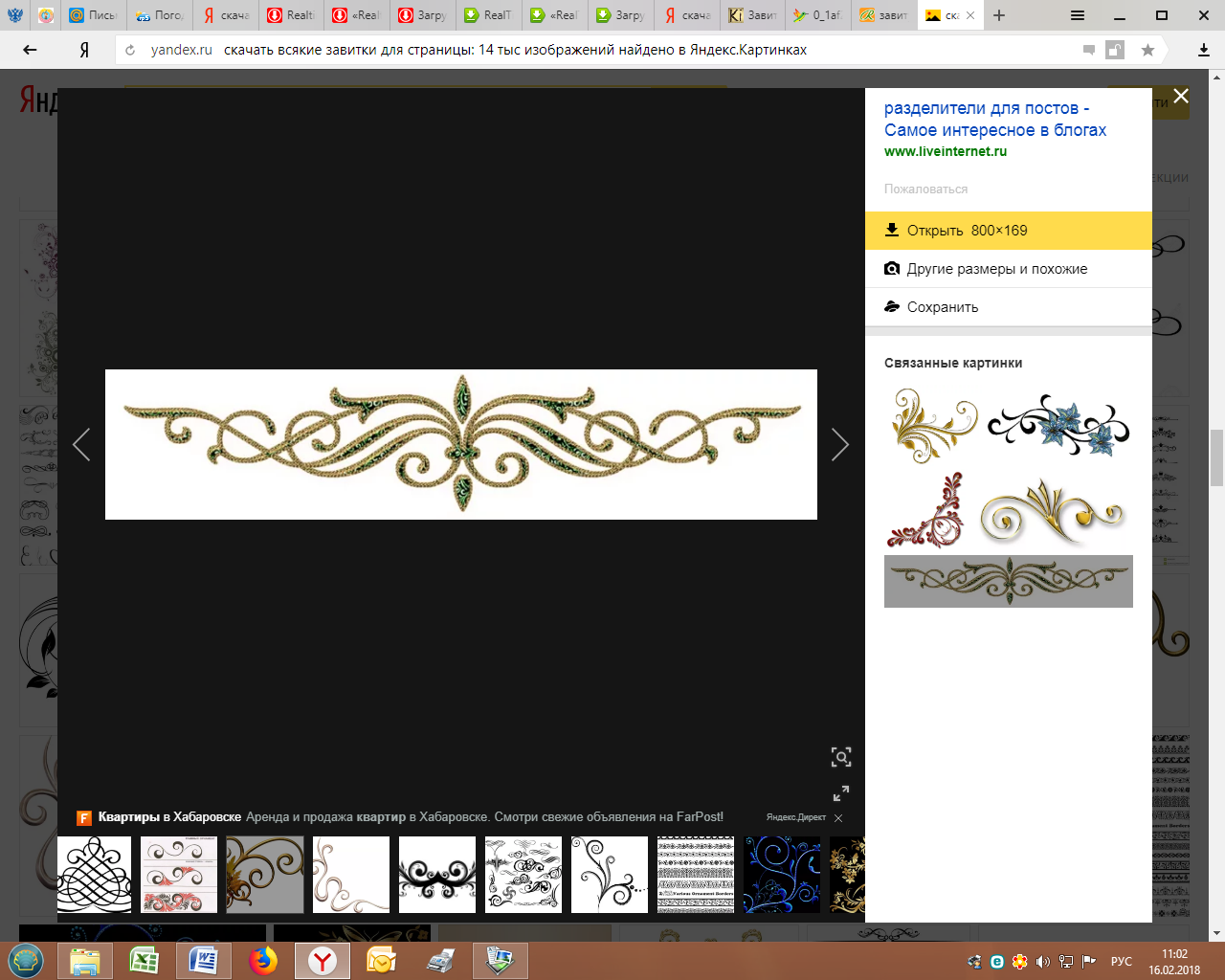 Дизайн проектблагоустройства общественной территории -Спортивная площадка  с уличными тренажерамир.п. Многовершинный, Хабаровский край2019 годОписание проекта по благоустройству общественной территории Спортивная площадка с уличными тренажерами 1. Название проекта и его аннотацияПлощадь общественной территории для уличных тренажеров составляет 50 м2, располагается в районе д.8 по ул. Черкашина.Планируется обустроить площадку и установить уличные тренажеры, возле существующей детской игровой площадки, согласно представленных фото-эскизов.2. Описание проектаОсновными преимуществами уличных тренажеров являются:возможность регулярных занятий спортом на свежем воздухе;доступность тренажеров, как для взрослых, так и для детей;тренажеры понятны на интуитивном уровне, так что разобраться в их эксплуатации сможет каждый;возможность использовать оборудование бесплатно и в любое время;занятия проходят на свежем воздухе, что очень полезно для организма.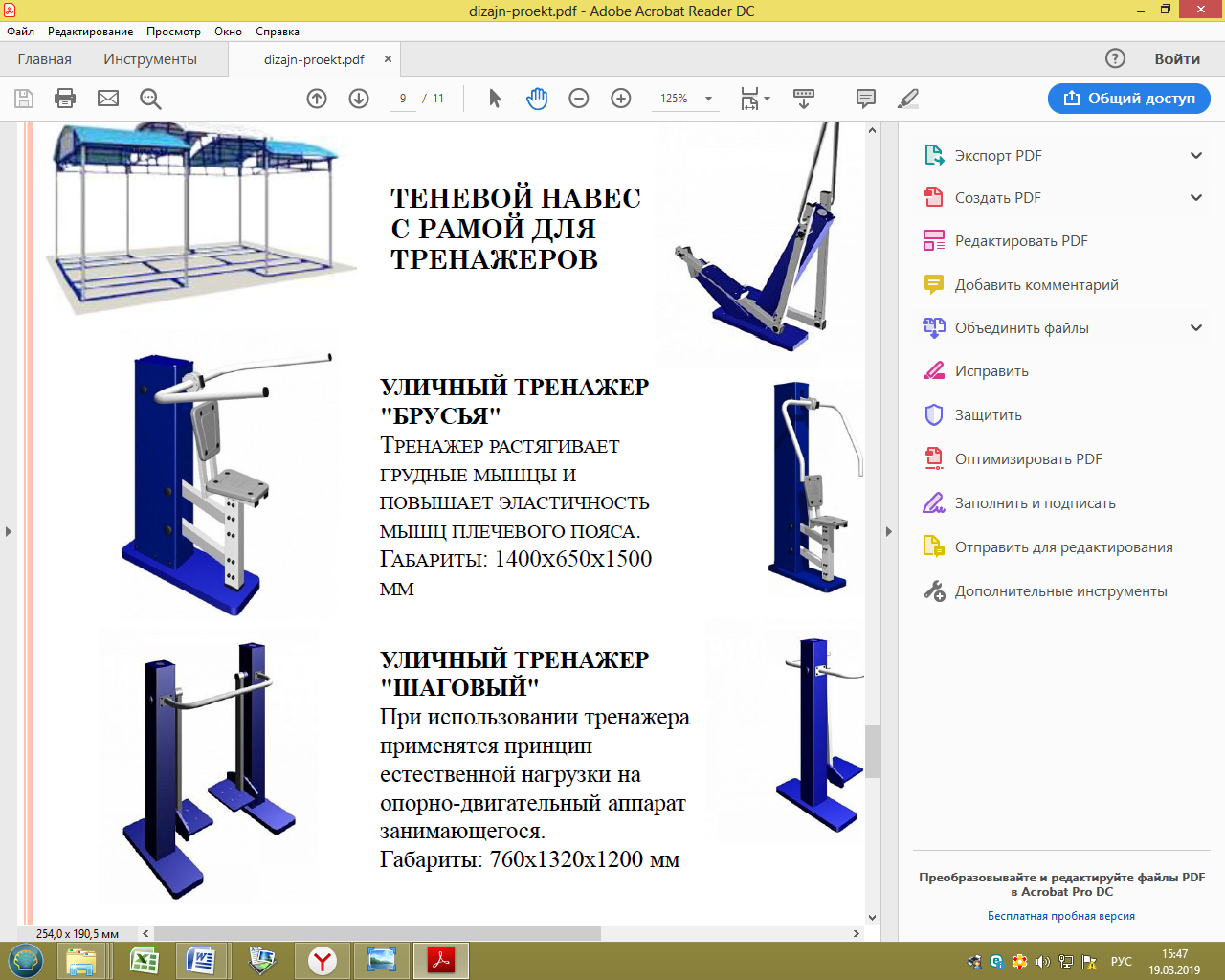 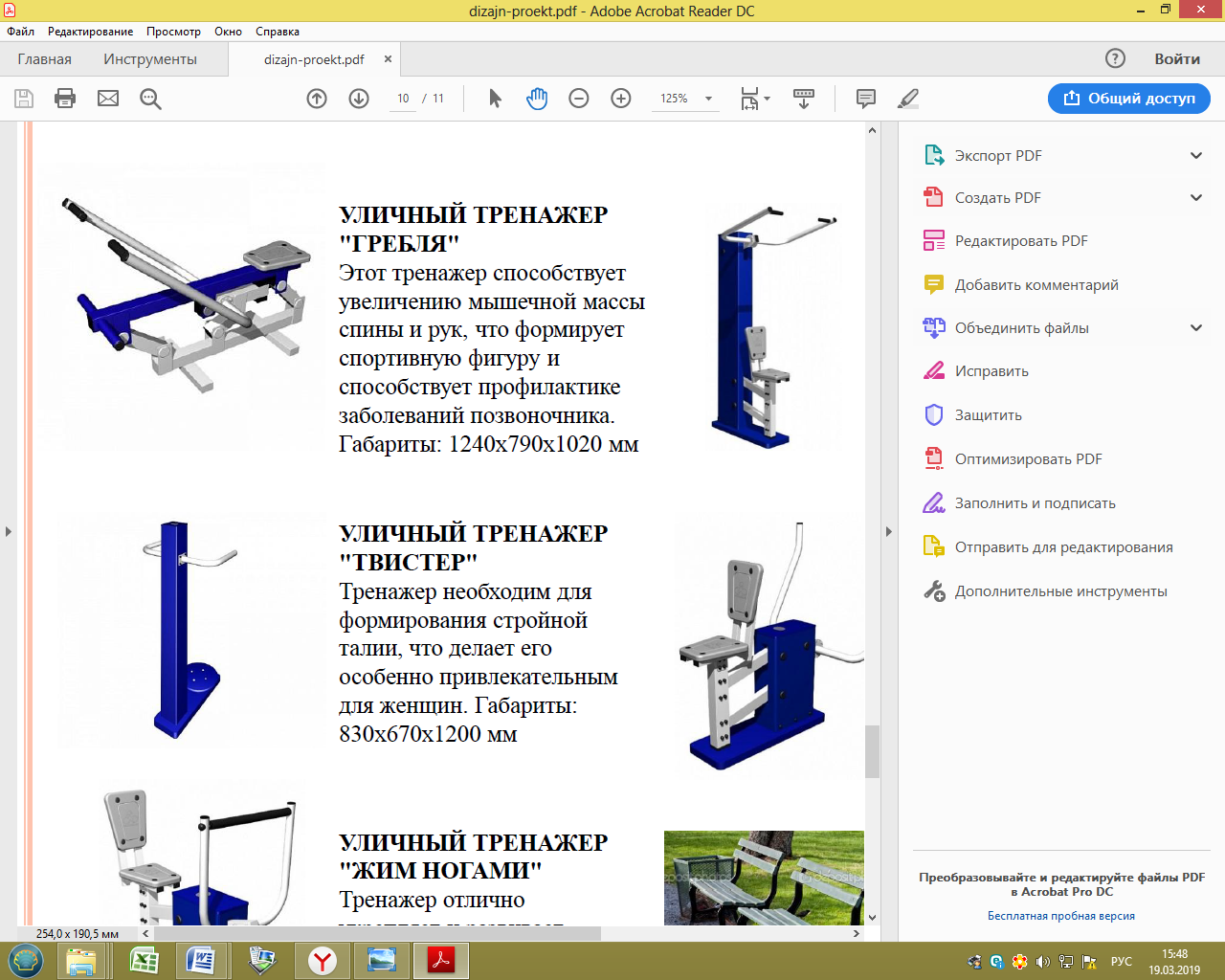 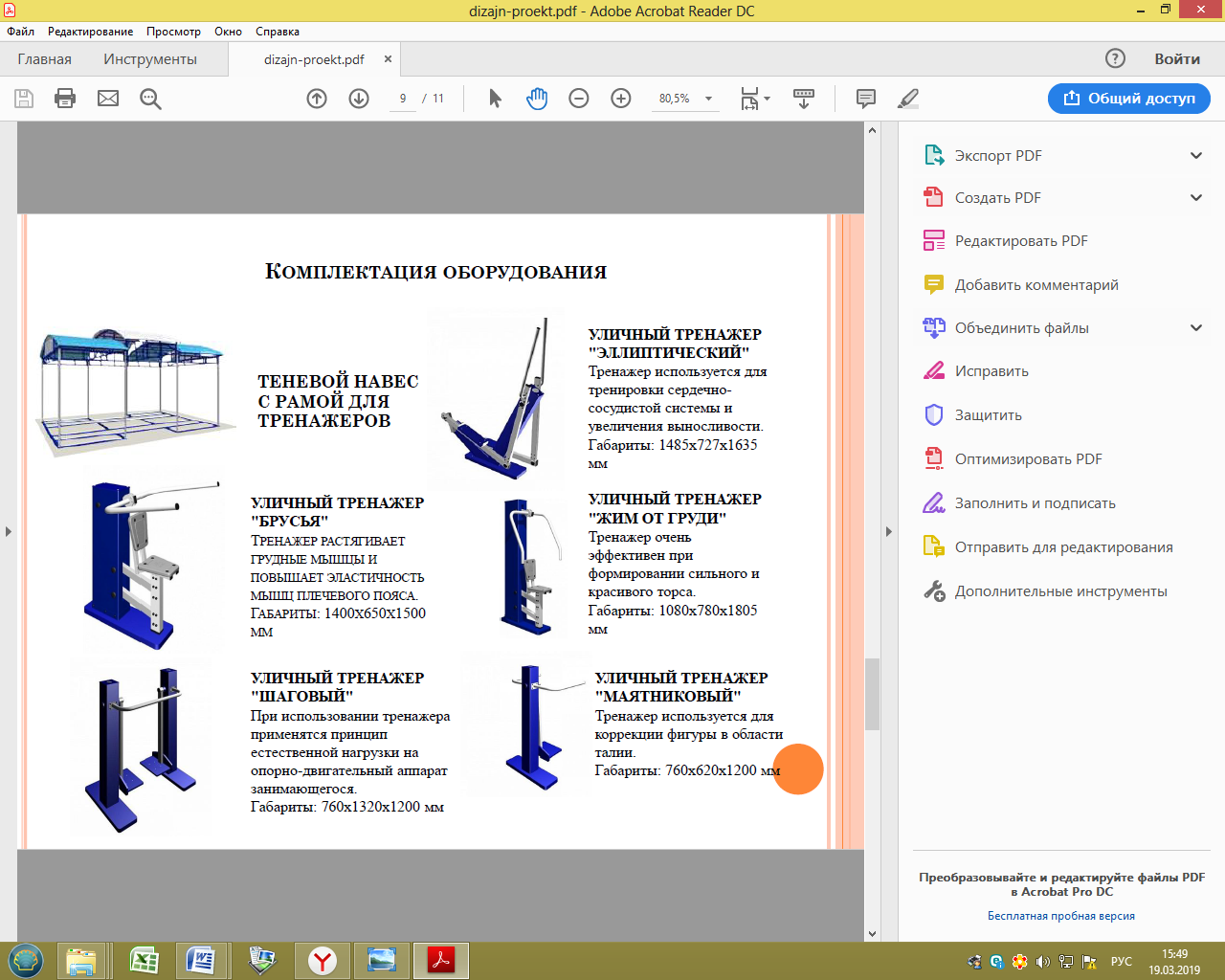 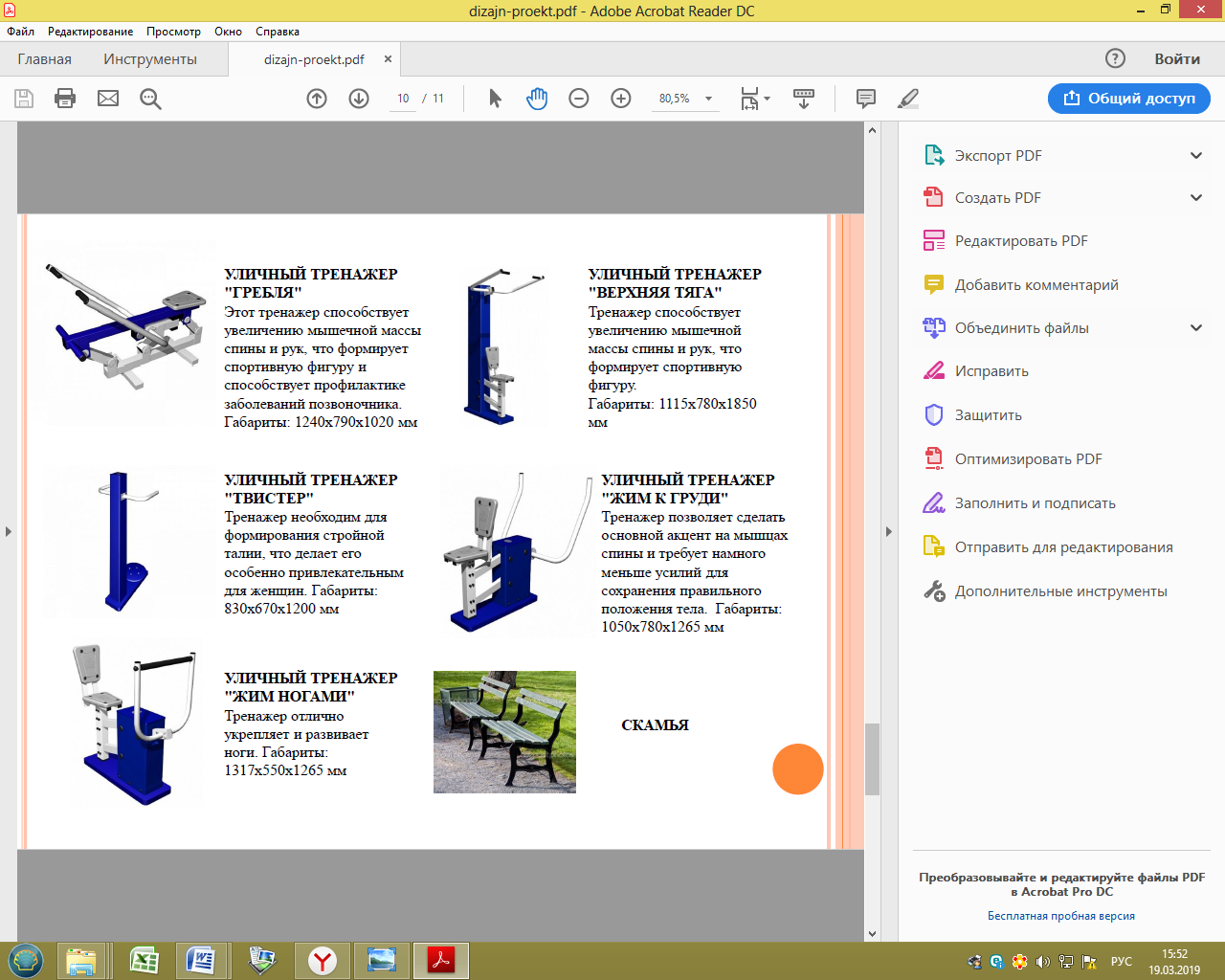 Цели и задачи проекта:1. Создать современную спортивную площадку с уличными тренажерами на территории поселения.2. Максимально удовлетворять потребности детей, их родителей и жителей в занятиях спортом и активном семейном отдыхе на открытом воздухе.3. Вовлечь ребят в спортивную жизнь, с целью решение проблемы "пагубного влияния улиц" посредством привлечения детей массовому спорту.4. Повысить заинтересованность жителей и молодѐжи в здоровом образе жизни.5. Дать бесплатную возможность жителям заниматься спортом.6. Сформировать в подростковой среде позитивную мотивацию на здоровый образ жизни.Результаты реализации проекта:- Позволит организовать надлежащим образом жизнеобеспечение жителей; - Сформирует эстетический облик центра поселка; - Позволит благополучно эксплуатировать общественную территорию;     - В целом повысит уровень жизни населения